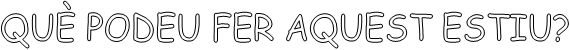 Benvolgudes famílies de 3r, Ja sabem que les vacances són un temps de gaudi i descans, però segur que al migdia o a estones de ple sol cal quedar-se a l’ombra i es pot aprofitar per recordar i no deixar en l’oblit el que s’ha treballat durant el curs. Nosaltres us oferim algunes tasques per a poder fer: * Podeu fer lectura una estoneta cada dia, 20 o 30 minuts, de manera comprensiva i a poder ser en veu alta. S’hauria de llegir tant llibres en català com en castellà. Els hi podeu fer preguntes sobre el que han llegit per treballar la seva comprensió lectora.* Per les activitats relacionades amb llengua, estaria bé que tinguessiu una llibreta de dues ratlles, per fer bona lletra i realitzar alguns escrits i dictats (dels mateixos llibres de lectura).* Acabar, les últimes pàgines dels quadernets que han quedat a l’escola i que podreu recollir properament. *Practiqueu  les operacions bàsiques (sumes, restes, multiplicacions) i repasseu les taules de multiplicar. (Totes les operacions us les podeu inventar, ja que saben fer la prova per comprovar si l’operació està ben realitzada).*És recomanable que realitzeu problemes i càlcul mental per estimular el raonament lògic. Us podeu descarregar l’apliacació bmath a l’ordinador o a la tauleta digital.  A més a més, al moodle trobareu totes les activitats a la vostra disposició per si voleu aprofitar el temps d’estiu per fer les activitats que no heu pogut fer anteriorment. També informar- vos que no s’han de retornar i que el correu del cicle romandrà tancat a partir del dia 30 de juny fins a nou avís. Per últim, recordeu que els infants aprenen del seu voltant, llegiu amb ells, escolteu-los, jugueu, doneu-li responsabilitats adequades a la seva edat i que aprenguin a fer-se les coses per si mateixos, heu d’estimular la seva autonomia personal!QUE PASSEU MOLT BONES VACANCES I GAUDIU DE L’ESTIU. FINS AL PROPER CURS!	Les tutores de 3rRECULL ACTIVITATS MÚSICA ESTIU 2020Aquest estiu pots continuar gaudint de la música.
POTS ENTRAR AL BLOG DE MÚSICA taulermusical.blogspot.com Trobaràs moltes activitats cançons, audicions, activitats de ritme, danses. Si vols també et proposo algunes idees per jugar i gaudir amb la música. Amb l’ordinador prova de jugar a aquests programes: INCREDIVOX Hi ha una versió gratuïta on et deixarà composar música molt xula i divertida. SPOTIFY Amb l’ajuda de casa pots escoltar tota la música que t’agradi i fer alguna llista de reproducció per cantar i ballar. YOUTUBE Amb Youtube podràs escoltar tota la música que t’agrada i també veure els vídeos dels teus grups preferits. Si a més t’agrada ballar pots fer un concurs de ball seguint aquest enllaç: BALLA AMB YOTUBE. Trobaràs enllaços semblants amb coreografies per animar els dies d’estiu. Segur que estaràs una estona amb el mòbil o amb una tablet. Doncs et deixo algunes app de música prou interessants: DJ PADS Programa per crear música electrònica.
PIANO TILES Joc popular on podràs tocar a ritme amb la música. Si a més d’alguna recomanació en fas alguna altra i tens ganes de compartir-ho amb mi pots escriure a musica@masboadella.cat BON ESTIU I UNA ABRAÇADA MUSICAL. RECOMANACIONS D’ANGLÈSHello children! Primer de tot vull felicitar-vos a tots i totes per la feina que heu fet al llarg del curs. I especialment durant el tercer trimestre, ha sigut un repte molt important ja que hem hagut de treballar d’una manera ben diferent a la que estem acostumats/des.CONGRATULATIONS!!!Heu treballat molt i per això heu superat aquest curs amb molt bon nivell!!! I per tal de mantenir tot això que heu aconseguit us proposo una sèrie de coses per fer durant l’estiu!Kisses, Berta.1.Podeu fer els jocs de la pàgina web de l’editorial. Recordeu que heu de posar el vostre usuari i contrasenya que us vaig lliurar a l’inici de curs. A més dels jocs trobareu el Language reference, un dossier que us anirà molt bé per repassar tot el que hem treballat al llarg de tot el curs. I recordeu que també teniu el Student’s book digital per si necessiteu consultar quelcom.http://www.richmondwonders.net/  (Utilitzeu el Mozillafirefox).2.Aquí us deixo altres pàgines web on també trobareu coses de diversos temes i nivells en anglès.http://www.edu365.cat/primaria/angles/index.htmlhttp://www.koalatext.com/public/index.php/indexgrades3.També podeu aprofitar per veure dibuixos i/o pel·lícules en anglès.4.I us animo a que busqueu algun text i/o llibre en anglès per llegir.5.També em faria molta il·lusió que envieu alguna carta i/o postal a l’escola per explicar-me (in English) alguna cosa que feu durant les vacances (llocs que heu viatjat o visitat, alguna activitat diferent, especial o que us hagi agradat molt...). Al setembre les podem compartir amb la resta de companys/es de la classe.